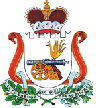 СОВЕТ ДЕПУТАТОВМонастырщинского городского поселенияМонастырщинского района Смоленской областичетвертого созываР Е Ш Е Н И Еот 27 мая 2024 года  № 12О рассмотрении инициативы о преобразовании муниципальных образований, входящих в состав муниципального образования «Монастырщинский район» Смоленской области, путем объединения всех поселений во вновь образованное муниципальное образование с наделением его статусом муниципального округа –  муниципальное образование «Монастырщинский муниципальный округ» Смоленской области с административным центром в  поселке городского типа МонастырщинаРассмотрев решение Монастырщинского районного Совета депутатов от 06.05.2024  № 24 «Об инициировании вопроса о преобразовании муниципальных образований, входящих в состав муниципального образования « Монастырщинский район» Смоленской области, путем объединения всех поселений во вновь образованное муниципальное образование с наделением его статусом муниципального округа –  муниципальное образование «Монастырщинский муниципальный округ» Смоленской области с административным центром в  поселке городского типа Монастырщина», Совет Монастырщинского городского поселения Монастырщинского района Смоленской области Р Е Ш И Л:1. Поддержать инициативу Монастырщинского районного Совета депутатово преобразовании муниципальных образований, входящих в состав муниципального образования «Монастырщинский район» Смоленской области: Монастырщинское городское поселение Монастырщинского района Смоленской области, Александровское сельское поселение Монастырщинского района Смоленской области, Барсуковское сельское поселение Монастырщинского района Смоленской области, Гоголевское сельское поселение Монастырщинского района Смоленской области, Новомихайловское сельское поселение Монастырщинского района Смоленской области, Соболевское сельское поселение Монастырщинского района Смоленской области, Татарское сельское поселение Монастырщинского района Смоленской области, путем объединения всех поселений во вновь образованное муниципальное образование с наделением его статусом муниципального округа –  муниципальное образование «Монастырщинский муниципальный округ» Смоленской области с административным центром в поселке городского типа Монастырщина.                                                                                                             2. Настоящее решение направить в Монастырщинский районный Совет депутатов.3. Опубликовать настоящее решение в газете «Наша жизнь» - Монастырщина» и разместить на официальном сайте органов местного самоуправления муниципального образования «Монастырщинский район» Смоленской области в информационно-телекоммуникационной сети «Интернет».         4. Настоящее решение вступает в силу со дня его опубликования.Глава      муниципального      образованияМонастырщинского городского поселения                                                  Монастырщинского  района    Смоленскойобласти                                                                                           З.В. Кулаженкова 